Рекомендации родителям:+Читайте, пойте ребенку, играйте с ним;+Учите ребенка избегать опасных предметов;+Разговаривайте с ребенком нормальным языком - не сюсюкая;+Кормите ребенка разнообразной свежей пищей домашнего приготовления;+Поощряйте, но не заставляйте ребенка есть;используйте простые правила и не ставьте сверхзадач;+Хвалите ребенка за его успехи;научите ребенка ездить на трехколесном велосипеде;+Научите целиться, кидая мяч в корзину;научите ребенка соблюдать равновесие, ходить на цыпочках;+Играйте с ребенком в простые развивающие игры;+Обеспечьте ребенка прививками в соответствии с национальным календарем;+Давайте ребенку необходимые витамины и микроэлементы по рекомендации врача.педагог-психолог Воденицкая Валентина Александровна Информация для Родителей             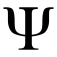 Забота и внимание, которые ребенок получает особенно в первые три года, имеют решающее значение для его роста и развития и оказывают влияние на всю его дальнейшую жизнь.Проявление заботы и любви к ребенку в первые годы жизни способствует его всестороннему развитию. Беря его на руки, обнимая, беседуя с ним, вы стимулируете его рост и эмоциональное развитие. Физические, умственные, эмоциональные и социальные потребности у мальчиков и девочек в ранний период жизни одинаковы. И те, и другие обучаемы в равной мере. И тем, и другим одинаково необходимы ласка, внимание и поощрение.Уход за детьми должны осуществлять оба родителя, а также другие члены семьи. Особенно в воспитании ребенка важна роль отца. Именно отец помогает создать вокруг ребенка такую обстановку, в которой он будет чувствовать себя в безопасности и защищенным от насилия.Помоги мне, пожалуйста.Существует множество домашних дел, в которых малыш может принять непосредственное участие. Помочь вам на кухне, собрать ложки, одновременно развивая ловкость и сноровку пальцев.Сложить кастрюли одну в одну, закрыть их подходящими по размеру крышками. Помыть стол. Почистить, банан, или разложить салфетки около приборов. Развернуть пачку маргарина и т. д. В чем бы не помогал ребенок, обязательно попросите его «Помоги мне, пожалуйста».Пока вы занимаетесь приготовлением обеда, дайте ребенку различные баночки и крышки. Пусть подбирает подходящие и закручивает их на баночки.Учим различать формы.Походите по квартире и ищите только одну форму. Также можно открыть журнал и поискать там, например круги. В эту игру можно играть где угодно. Малыши от такой игры приходят в неописуемый восторг.Изучаем цвета.Выберите любой цвет, например красный, и сложите в емкость несколько вещей такого цвета. Назовите цвет игрушки, когда просите передать вам ту или иную вещь. Например: «Дай мне, пожалуйста, красный мячик».Если ребенок протягивает вам красную машинку, скажите: «Спасибо большое за красную машинку, давай поищем красный мячик. А вот и он».Когда ребенок научиться распознавать один цвет, то положите в емкость предметы двух цветов. И продолжайте играть.Эта игра позволяет малышу научиться распознавать цвета.Учим распознавать звуки.Помогите малышу научиться распознавать звуки, которые его окружают. Прислушайтесь как тикают часы, попытайтесь им подражать. Ходите по квартире и прислушивайтесь к различным звукам. Сами можете стать их источником – открывайте, закрывайте двери, стучите друг об друга деревянными ложками, наливайте в стакан воду. Поиграйте с ребенком в игру: «Какой звук сейчас слышишь?».